Evet		HayırÖğrenci TC uyruklu mu?					 		  	 Araştırma Yöntemleri ve Bilimsel Etik dersini almış mı?* 	 		  Seminer dersini almış mı? 					 		  Tüm dersleri başarı ile tamamlamış mı?			 		  Genel not ortalaması 3.00 ve üzeri mi? 			 		  Yüksek Lisans Transkripti eklenmiş mi?			 		  Doktora Transkripti eklenmiş mi?				 		  Yabancı Dil Belgesi var mı?					 		  Ders Bildirim Formu var mı? 				 	 		  Jüri Atama Formu var mı?					 		  Uluslararası (SCI) yayını var mı? 				 		  Beyanname formu (F28) var mı?				 		  SCI yayını olduğuna dair belge var mı?			 		  Enstitünün verdiği turnitin raporu var mı?			 		  Tez Çalışması Benzerlik Raporu Formu var mı?		 		  Tezin çıktısı var mı ve uygun mu?				 		  Şekilsel Tez İnceleme Formu var mı?			 		  *Yabancı Uyruklu öğrenciler için 2016-2017 Güz Dönemi ve sonrası kayıt yaptıranlar için.	İmzaDanışman Adı Soyadı Öğrencinin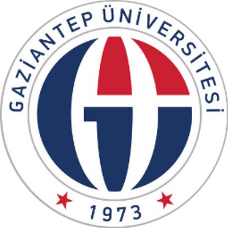 